TYÖSELITYSMALLI 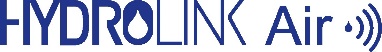 Etäluettava HYDROLINK Air -vedenmittausjärjestelmäJokaiseen huoneistoon asennetaan langattomat etäluettavat vesimittarit sekä kylmälle, että lämpimälle vedelle. Lukematiedot siirtyvät isännöitsijän maksuttomaan HYDROLINK Online -palveluun. Asukas voi lukea kulutuksen mittarin näyttötaululta, erilliseltä huoneistonäytöltä, mobiilisovelluksesta tai osoitteesta oma.hydrolink.fi. Järjestelmässä ei ole mittari- tai asuntokohtaisia maksuja. Järjestelmä voi sisältää vesimittareita, energiamittareita (lämmitys ja jäähdytys), sähkömittareita, lämpö- ja kosteusantureita sekä etävalvottuja palovaroittimia. KeskusyksikköHYDROLINK Air -keskusyksikköLangaton keskusyksikkö 4G-modeemilla. Laite sisältää toiminnassa olevan mobiililiittymän, joka on voimassa 2 kuukautta käyttöönotosta ja taloyhtiö voi helposti jatkaa sen käyttöä tilaamalla liittymän Koka Oy:ltä. Keskusyksikkö voidaan vaihtoehtoisesti liittää kiinteään internet-yhteyteen.LVI 4482 649VesimittaritHYDRODIGIT-DT DN15/110mm kylmävesimittariLVI 4418 064HYDRODIGIT-DT DN15/110mm lämminvesimittariLVI 4438 039EnergiamittaritHYDROCAL LoRa energiamittariLVI 4464 500 / 501 / 502SähkömittaritEMU Pro 2 LoRa sähkömittariS 6702 903Lämpö- ja kosteusanturitTH-LR lämpö- ja kosteusanturiLVI 4482 652HuoneistonäytötWAD-X huoneistonäyttö vesimittareille (Pistotulppaliitäntä, pöytämalli)LVI 4482 650WAD-TH huoneistonäyttö vesimittareille (230V, kojerasia-asennus)LVI 4482 651Etävalvotut palovaroittimetSD-LR 230V palovaroitinS 7116 500SD-LR palovaroitin (10v paristolla)VastuualueetRakennusurakoitsijaVastaa huoneistoihin asennettavien mittarien huoltoluukkujen tekemisestäLV-urakoitsijaLaitteiston hankinta kokonaisuudessaanMittarien asentaminen LVI-suunnitelmien ja mittariluettelon mukaisesti putkiston huuhtelun jälkeenAsennusten tarkastus ja mittarien juoksutustestitAsennuspöytäkirjan sekä käyttöönottopöytäkirjan toimitus tilaajalleSähköurakoitsija2-osaisen pistorasian asennus HYDROLINK Air -keskusyksikölleKeskusyksikön sekä modeemin asennus seinäänSähkömittareiden asennusLämpötila- ja kosteusantureiden asennusKojerasian asennus WAD-TH huoneistonäytöilleWAD-TH huoneistonäyttöjen kytkentäPalovaroittimien asennusKäyttöönottoLaitetoimittaja suorittaa käyttöönoton etänä, kun laitteet on asennettu ja LV-urakoitsija on ilmoittanut käyttöönottotarpeesta laitetoimittajalle